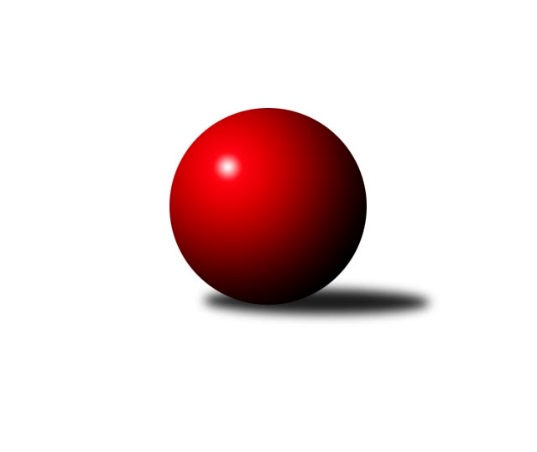 Č.4Ročník 2014/2015	16.7.2024 3.KLM A 2014/2015Statistika 4. kolaTabulka družstev:		družstvo	záp	výh	rem	proh	skore	sety	průměr	body	plné	dorážka	chyby	1.	TJ Kovohutě Příbram	4	4	0	0	22.0 : 10.0 	(54.5 : 41.5)	3159	8	2140	1019	30.8	2.	SK Škoda VS Plzeň	4	3	0	1	22.0 : 10.0 	(54.5 : 41.5)	3258	6	2172	1087	22.8	3.	KK Karlovy Vary	4	3	0	1	19.0 : 13.0 	(52.0 : 44.0)	3091	6	2117	974	34	4.	TJ Slovan Karlovy Vary	4	2	0	2	16.0 : 16.0 	(47.0 : 49.0)	3161	4	2136	1026	29.3	5.	CB Dobřany	4	2	0	2	16.0 : 16.0 	(42.5 : 53.5)	3174	4	2156	1019	34.5	6.	TJ VTŽ Chomutov	4	2	0	2	15.5 : 16.5 	(47.0 : 49.0)	3165	4	2140	1025	32.3	7.	Vltavan Loučovice	4	2	0	2	14.0 : 18.0 	(42.5 : 53.5)	3140	4	2107	1034	27.8	8.	TJ Jiskra Hazlov	5	2	0	3	21.0 : 19.0 	(67.0 : 53.0)	3183	4	2152	1031	27.6	9.	TJ Blatná	5	2	0	3	19.0 : 21.0 	(61.0 : 59.0)	3172	4	2150	1023	31.4	10.	TJ Sokol Kdyně	4	1	0	3	13.0 : 19.0 	(47.5 : 48.5)	3249	2	2166	1083	27	11.	TJ Lokomotiva Cheb	4	1	0	3	11.5 : 20.5 	(41.0 : 55.0)	3196	2	2134	1062	30.3	12.	TJ Lokomotiva České Budějovice	4	1	0	3	11.0 : 21.0 	(43.5 : 52.5)	3070	2	2095	976	36.5Tabulka doma:		družstvo	záp	výh	rem	proh	skore	sety	průměr	body	maximum	minimum	1.	KK Karlovy Vary	3	3	0	0	18.0 : 6.0 	(45.0 : 27.0)	3231	6	3287	3174	2.	SK Škoda VS Plzeň	2	2	0	0	13.5 : 2.5 	(30.5 : 17.5)	3337	4	3375	3299	3.	Vltavan Loučovice	2	2	0	0	12.0 : 4.0 	(27.5 : 20.5)	3137	4	3152	3122	4.	TJ Slovan Karlovy Vary	1	1	0	0	7.0 : 1.0 	(16.0 : 8.0)	3251	2	3251	3251	5.	TJ Kovohutě Příbram	1	1	0	0	6.0 : 2.0 	(16.0 : 8.0)	3162	2	3162	3162	6.	TJ VTŽ Chomutov	2	1	0	1	9.0 : 7.0 	(25.5 : 22.5)	3077	2	3154	2999	7.	TJ Blatná	2	1	0	1	9.0 : 7.0 	(24.0 : 24.0)	3211	2	3239	3183	8.	CB Dobřany	2	1	0	1	9.0 : 7.0 	(22.0 : 26.0)	3245	2	3252	3238	9.	TJ Lokomotiva České Budějovice	2	1	0	1	7.0 : 9.0 	(22.5 : 25.5)	3035	2	3047	3023	10.	TJ Jiskra Hazlov	3	1	0	2	13.0 : 11.0 	(39.5 : 32.5)	3239	2	3303	3151	11.	TJ Lokomotiva Cheb	3	1	0	2	10.0 : 14.0 	(31.0 : 41.0)	3121	2	3139	3102	12.	TJ Sokol Kdyně	2	0	0	2	6.0 : 10.0 	(24.5 : 23.5)	3204	0	3237	3171Tabulka venku:		družstvo	záp	výh	rem	proh	skore	sety	průměr	body	maximum	minimum	1.	TJ Kovohutě Příbram	3	3	0	0	16.0 : 8.0 	(38.5 : 33.5)	3157	6	3221	3035	2.	SK Škoda VS Plzeň	2	1	0	1	8.5 : 7.5 	(24.0 : 24.0)	3219	2	3226	3212	3.	TJ Jiskra Hazlov	2	1	0	1	8.0 : 8.0 	(27.5 : 20.5)	3207	2	3303	3111	4.	TJ Sokol Kdyně	2	1	0	1	7.0 : 9.0 	(23.0 : 25.0)	3271	2	3312	3230	5.	CB Dobřany	2	1	0	1	7.0 : 9.0 	(20.5 : 27.5)	3139	2	3226	3052	6.	TJ VTŽ Chomutov	2	1	0	1	6.5 : 9.5 	(21.5 : 26.5)	3210	2	3239	3180	7.	TJ Blatná	3	1	0	2	10.0 : 14.0 	(37.0 : 35.0)	3159	2	3253	3012	8.	TJ Slovan Karlovy Vary	3	1	0	2	9.0 : 15.0 	(31.0 : 41.0)	3131	2	3267	3021	9.	TJ Lokomotiva Cheb	1	0	0	1	1.5 : 6.5 	(10.0 : 14.0)	3271	0	3271	3271	10.	KK Karlovy Vary	1	0	0	1	1.0 : 7.0 	(7.0 : 17.0)	2951	0	2951	2951	11.	TJ Lokomotiva České Budějovice	2	0	0	2	4.0 : 12.0 	(21.0 : 27.0)	3088	0	3106	3070	12.	Vltavan Loučovice	2	0	0	2	2.0 : 14.0 	(15.0 : 33.0)	3142	0	3229	3055Tabulka podzimní části:		družstvo	záp	výh	rem	proh	skore	sety	průměr	body	doma	venku	1.	TJ Kovohutě Příbram	4	4	0	0	22.0 : 10.0 	(54.5 : 41.5)	3159	8 	1 	0 	0 	3 	0 	0	2.	SK Škoda VS Plzeň	4	3	0	1	22.0 : 10.0 	(54.5 : 41.5)	3258	6 	2 	0 	0 	1 	0 	1	3.	KK Karlovy Vary	4	3	0	1	19.0 : 13.0 	(52.0 : 44.0)	3091	6 	3 	0 	0 	0 	0 	1	4.	TJ Slovan Karlovy Vary	4	2	0	2	16.0 : 16.0 	(47.0 : 49.0)	3161	4 	1 	0 	0 	1 	0 	2	5.	CB Dobřany	4	2	0	2	16.0 : 16.0 	(42.5 : 53.5)	3174	4 	1 	0 	1 	1 	0 	1	6.	TJ VTŽ Chomutov	4	2	0	2	15.5 : 16.5 	(47.0 : 49.0)	3165	4 	1 	0 	1 	1 	0 	1	7.	Vltavan Loučovice	4	2	0	2	14.0 : 18.0 	(42.5 : 53.5)	3140	4 	2 	0 	0 	0 	0 	2	8.	TJ Jiskra Hazlov	5	2	0	3	21.0 : 19.0 	(67.0 : 53.0)	3183	4 	1 	0 	2 	1 	0 	1	9.	TJ Blatná	5	2	0	3	19.0 : 21.0 	(61.0 : 59.0)	3172	4 	1 	0 	1 	1 	0 	2	10.	TJ Sokol Kdyně	4	1	0	3	13.0 : 19.0 	(47.5 : 48.5)	3249	2 	0 	0 	2 	1 	0 	1	11.	TJ Lokomotiva Cheb	4	1	0	3	11.5 : 20.5 	(41.0 : 55.0)	3196	2 	1 	0 	2 	0 	0 	1	12.	TJ Lokomotiva České Budějovice	4	1	0	3	11.0 : 21.0 	(43.5 : 52.5)	3070	2 	1 	0 	1 	0 	0 	2Tabulka jarní části:		družstvo	záp	výh	rem	proh	skore	sety	průměr	body	doma	venku	1.	KK Karlovy Vary	0	0	0	0	0.0 : 0.0 	(0.0 : 0.0)	0	0 	0 	0 	0 	0 	0 	0 	2.	TJ Blatná	0	0	0	0	0.0 : 0.0 	(0.0 : 0.0)	0	0 	0 	0 	0 	0 	0 	0 	3.	TJ Jiskra Hazlov	0	0	0	0	0.0 : 0.0 	(0.0 : 0.0)	0	0 	0 	0 	0 	0 	0 	0 	4.	CB Dobřany	0	0	0	0	0.0 : 0.0 	(0.0 : 0.0)	0	0 	0 	0 	0 	0 	0 	0 	5.	TJ Lokomotiva Cheb	0	0	0	0	0.0 : 0.0 	(0.0 : 0.0)	0	0 	0 	0 	0 	0 	0 	0 	6.	TJ Kovohutě Příbram	0	0	0	0	0.0 : 0.0 	(0.0 : 0.0)	0	0 	0 	0 	0 	0 	0 	0 	7.	TJ VTŽ Chomutov	0	0	0	0	0.0 : 0.0 	(0.0 : 0.0)	0	0 	0 	0 	0 	0 	0 	0 	8.	Vltavan Loučovice	0	0	0	0	0.0 : 0.0 	(0.0 : 0.0)	0	0 	0 	0 	0 	0 	0 	0 	9.	TJ Slovan Karlovy Vary	0	0	0	0	0.0 : 0.0 	(0.0 : 0.0)	0	0 	0 	0 	0 	0 	0 	0 	10.	TJ Sokol Kdyně	0	0	0	0	0.0 : 0.0 	(0.0 : 0.0)	0	0 	0 	0 	0 	0 	0 	0 	11.	SK Škoda VS Plzeň	0	0	0	0	0.0 : 0.0 	(0.0 : 0.0)	0	0 	0 	0 	0 	0 	0 	0 	12.	TJ Lokomotiva České Budějovice	0	0	0	0	0.0 : 0.0 	(0.0 : 0.0)	0	0 	0 	0 	0 	0 	0 	0 Zisk bodů pro družstvo:		jméno hráče	družstvo	body	zápasy	v %	dílčí body	sety	v %	1.	Petr Polák 	TJ Kovohutě Příbram  	4	/	4	(100%)	12	/	16	(75%)	2.	Petr Sachunský 	SK Škoda VS Plzeň  	4	/	4	(100%)	10.5	/	16	(66%)	3.	Jan Kobliha 	TJ Blatná 	4	/	5	(80%)	14.5	/	20	(73%)	4.	Jiří Vokurka 	TJ Blatná 	4	/	5	(80%)	12	/	20	(60%)	5.	Jakub Solfronk 	SK Škoda VS Plzeň  	3	/	3	(100%)	8	/	12	(67%)	6.	Jaroslav Roj 	TJ Kovohutě Příbram  	3	/	4	(75%)	14	/	16	(88%)	7.	Oldřich Hendl 	TJ Kovohutě Příbram  	3	/	4	(75%)	12	/	16	(75%)	8.	Tomáš Beck st.	TJ Slovan Karlovy Vary 	3	/	4	(75%)	11.5	/	16	(72%)	9.	Pavel Černý 	TJ Lokomotiva České Budějovice  	3	/	4	(75%)	11	/	16	(69%)	10.	Josef ml. Fišer ml.	CB Dobřany  	3	/	4	(75%)	11	/	16	(69%)	11.	Libor Dušek 	Vltavan Loučovice 	3	/	4	(75%)	10	/	16	(63%)	12.	Tomáš Pavlík 	TJ Slovan Karlovy Vary 	3	/	4	(75%)	10	/	16	(63%)	13.	Evžen Cígl 	TJ Blatná 	3	/	4	(75%)	10	/	16	(63%)	14.	Jan Koubský 	CB Dobřany  	3	/	4	(75%)	10	/	16	(63%)	15.	Václav Krysl 	KK Karlovy Vary 	3	/	4	(75%)	9.5	/	16	(59%)	16.	Ladislav Lipták 	TJ Lokomotiva Cheb  	3	/	4	(75%)	9	/	16	(56%)	17.	Petr Čolák 	KK Karlovy Vary 	3	/	4	(75%)	8.5	/	16	(53%)	18.	Jiří Vaňata 	TJ Blatná 	3	/	4	(75%)	8	/	16	(50%)	19.	Stanislav Novák 	TJ Jiskra Hazlov  	3	/	5	(60%)	14	/	20	(70%)	20.	Michael Wittwar 	TJ Jiskra Hazlov  	3	/	5	(60%)	13	/	20	(65%)	21.	Petr Haken 	TJ Jiskra Hazlov  	3	/	5	(60%)	12	/	20	(60%)	22.	Jan Lommer 	TJ Sokol Kdyně 	2.5	/	3	(83%)	6	/	12	(50%)	23.	Josef st. Fišer 	CB Dobřany  	2	/	2	(100%)	5	/	8	(63%)	24.	Václav Kuželík ml.	TJ Sokol Kdyně 	2	/	3	(67%)	9	/	12	(75%)	25.	Jiří Hojsák 	TJ Slovan Karlovy Vary 	2	/	3	(67%)	7	/	12	(58%)	26.	Pavel Říhánek 	SK Škoda VS Plzeň  	2	/	3	(67%)	7	/	12	(58%)	27.	Radek Šlouf 	Vltavan Loučovice 	2	/	3	(67%)	6.5	/	12	(54%)	28.	Milan Vrabec 	SK Škoda VS Plzeň  	2	/	3	(67%)	6.5	/	12	(54%)	29.	Luboš Řezáč 	TJ Kovohutě Příbram  	2	/	3	(67%)	6	/	12	(50%)	30.	David Machálek 	TJ Sokol Kdyně 	2	/	3	(67%)	5.5	/	12	(46%)	31.	David Hošek 	TJ Kovohutě Příbram  	2	/	3	(67%)	5.5	/	12	(46%)	32.	Zbyněk Vytiska 	TJ VTŽ Chomutov 	2	/	3	(67%)	5	/	12	(42%)	33.	Martin Vít 	SK Škoda VS Plzeň  	2	/	4	(50%)	11	/	16	(69%)	34.	Jan Vank 	KK Karlovy Vary 	2	/	4	(50%)	10.5	/	16	(66%)	35.	Jiří Nováček 	TJ Lokomotiva Cheb  	2	/	4	(50%)	9	/	16	(56%)	36.	Stanislav ml. Šmíd ml.	TJ VTŽ Chomutov 	2	/	4	(50%)	9	/	16	(56%)	37.	Martin Voltr 	TJ Lokomotiva České Budějovice  	2	/	4	(50%)	9	/	16	(56%)	38.	Josef Ženíšek 	KK Karlovy Vary 	2	/	4	(50%)	9	/	16	(56%)	39.	Pavel Staša 	TJ Slovan Karlovy Vary 	2	/	4	(50%)	8	/	16	(50%)	40.	Zdeněk Kamiš 	TJ Lokomotiva České Budějovice  	2	/	4	(50%)	8	/	16	(50%)	41.	Stanislav Rada 	TJ VTŽ Chomutov 	2	/	4	(50%)	8	/	16	(50%)	42.	Josef Gondek 	Vltavan Loučovice 	2	/	4	(50%)	8	/	16	(50%)	43.	Martin Provazník 	CB Dobřany  	2	/	4	(50%)	6	/	16	(38%)	44.	František Douša 	TJ Lokomotiva Cheb  	2	/	4	(50%)	6	/	16	(38%)	45.	Matěj Novák 	TJ Jiskra Hazlov  	2	/	5	(40%)	11.5	/	20	(58%)	46.	Ota Maršát st.	TJ Jiskra Hazlov  	2	/	5	(40%)	10.5	/	20	(53%)	47.	Luboš Lis 	TJ Blatná 	2	/	5	(40%)	8	/	20	(40%)	48.	Vladimír Veselý st.	TJ Jiskra Hazlov  	2	/	5	(40%)	6	/	20	(30%)	49.	Jiří Benda st.	TJ Sokol Kdyně 	1.5	/	3	(50%)	6	/	12	(50%)	50.	Ladislav Filek 	SK Škoda VS Plzeň  	1.5	/	3	(50%)	6	/	12	(50%)	51.	Bohumil Vyleťal 	TJ Lokomotiva Cheb  	1.5	/	4	(38%)	8	/	16	(50%)	52.	Arnošt Filo 	TJ VTŽ Chomutov 	1.5	/	4	(38%)	7	/	16	(44%)	53.	Oldřich Kučera 	SK Škoda VS Plzeň  	1	/	1	(100%)	3	/	4	(75%)	54.	Ondřej Musil 	CB Dobřany  	1	/	1	(100%)	3	/	4	(75%)	55.	Dobromil Köriš 	TJ Blatná 	1	/	1	(100%)	2.5	/	4	(63%)	56.	Robert Weis 	Vltavan Loučovice 	1	/	1	(100%)	2	/	4	(50%)	57.	Martin Trakal 	KK Karlovy Vary 	1	/	1	(100%)	2	/	4	(50%)	58.	Petr Beseda 	TJ Slovan Karlovy Vary 	1	/	1	(100%)	2	/	4	(50%)	59.	Ondřej Šmíd 	TJ VTŽ Chomutov 	1	/	1	(100%)	2	/	4	(50%)	60.	Jiří Reban 	TJ Lokomotiva České Budějovice  	1	/	1	(100%)	2	/	4	(50%)	61.	Jan Sázel 	KK Karlovy Vary 	1	/	2	(50%)	4.5	/	8	(56%)	62.	Stanislav st. Šmíd st.	TJ VTŽ Chomutov 	1	/	2	(50%)	4.5	/	8	(56%)	63.	Libor Kupka 	KK Karlovy Vary 	1	/	2	(50%)	4	/	8	(50%)	64.	Milan Bek 	CB Dobřany  	1	/	2	(50%)	2.5	/	8	(31%)	65.	Filip Prokeš 	TJ VTŽ Chomutov 	1	/	3	(33%)	8	/	12	(67%)	66.	Michael Kotal 	TJ Sokol Kdyně 	1	/	3	(33%)	6	/	12	(50%)	67.	Robert st. Suchomel st.	TJ VTŽ Chomutov 	1	/	3	(33%)	3.5	/	12	(29%)	68.	Jan Smolena 	Vltavan Loučovice 	1	/	4	(25%)	7.5	/	16	(47%)	69.	Lukáš Klojda 	TJ Lokomotiva České Budějovice  	1	/	4	(25%)	6.5	/	16	(41%)	70.	Karel Jirkal 	Vltavan Loučovice 	1	/	4	(25%)	6.5	/	16	(41%)	71.	Jan Kubík 	TJ Lokomotiva Cheb  	1	/	4	(25%)	6	/	16	(38%)	72.	Václav Hlaváč st.	TJ Slovan Karlovy Vary 	1	/	4	(25%)	6	/	16	(38%)	73.	Martin Jirkal 	Vltavan Loučovice 	0	/	1	(0%)	2	/	4	(50%)	74.	Tomáš Číž 	TJ Kovohutě Příbram  	0	/	1	(0%)	1.5	/	4	(38%)	75.	Václav Šefl 	TJ Kovohutě Příbram  	0	/	1	(0%)	1	/	4	(25%)	76.	Roman Köriš 	TJ Blatná 	0	/	1	(0%)	1	/	4	(25%)	77.	Tomáš Timura 	TJ Sokol Kdyně 	0	/	1	(0%)	1	/	4	(25%)	78.	Josef Šnajdr 	SK Škoda VS Plzeň  	0	/	1	(0%)	0.5	/	4	(13%)	79.	Jiří Šlajer 	SK Škoda VS Plzeň  	0	/	1	(0%)	0	/	4	(0%)	80.	Jiří Zenefels 	TJ Sokol Kdyně 	0	/	2	(0%)	3	/	8	(38%)	81.	Jindřich Dvořák 	TJ Sokol Kdyně 	0	/	2	(0%)	3	/	8	(38%)	82.	František Průša 	TJ Slovan Karlovy Vary 	0	/	2	(0%)	2.5	/	8	(31%)	83.	Petr Kříž 	TJ Kovohutě Příbram  	0	/	2	(0%)	1.5	/	8	(19%)	84.	Václav Čechura 	KK Karlovy Vary 	0	/	3	(0%)	4	/	12	(33%)	85.	Václav Klojda st.	TJ Lokomotiva České Budějovice  	0	/	3	(0%)	3	/	12	(25%)	86.	Radek Kneř 	CB Dobřany  	0	/	3	(0%)	2	/	12	(17%)	87.	Jaroslav Suchánek 	Vltavan Loučovice 	0	/	3	(0%)	0	/	12	(0%)	88.	Jan Sýkora 	TJ Lokomotiva České Budějovice  	0	/	4	(0%)	4	/	16	(25%)	89.	Vít Kobliha 	TJ Blatná 	0	/	4	(0%)	4	/	16	(25%)	90.	Michal Šneberger 	CB Dobřany  	0	/	4	(0%)	3	/	16	(19%)	91.	Zdeněk Eichler 	TJ Lokomotiva Cheb  	0	/	4	(0%)	3	/	16	(19%)Průměry na kuželnách:		kuželna	průměr	plné	dorážka	chyby	výkon na hráče	1.	SK Škoda VS Plzeň, 1-4	3293	2186	1107	24.3	(548.9)	2.	CB Dobřany, 1-4	3253	2195	1058	35.3	(542.3)	3.	TJ Sokol Kdyně, 1-4	3214	2148	1066	27.3	(535.8)	4.	TJ Blatná, 1-4	3204	2155	1049	32.3	(534.1)	5.	Karlovy Vary, 1-4	3202	2151	1050	25.8	(533.7)	6.	Hazlov, 1-4	3178	2157	1021	32.4	(529.8)	7.	Český Krumlov, 1-4	3099	2091	1007	30.0	(516.5)	8.	TJ Fezko Strakonice, 1-4	3091	2103	988	30.0	(515.3)	9.	Golf Chomutov, 1-4	3078	2094	984	32.8	(513.1)	10.	TJ Lokomotiva České Budějovice, 1-4	3029	2079	949	35.5	(504.9)Nejlepší výkony na kuželnách:SK Škoda VS Plzeň, 1-4SK Škoda VS Plzeň 	3375	1. kolo	Jiří Nováček 	TJ Lokomotiva Cheb 	598	3. koloSK Škoda VS Plzeň 	3299	3. kolo	Ladislav Lipták 	TJ Lokomotiva Cheb 	582	3. koloTJ Lokomotiva Cheb 	3271	3. kolo	Martin Vít 	SK Škoda VS Plzeň 	579	3. koloVltavan Loučovice	3229	1. kolo	Pavel Říhánek 	SK Škoda VS Plzeň 	578	3. kolo		. kolo	Jakub Solfronk 	SK Škoda VS Plzeň 	571	1. kolo		. kolo	Radek Šlouf 	Vltavan Loučovice	571	1. kolo		. kolo	Pavel Říhánek 	SK Škoda VS Plzeň 	570	1. kolo		. kolo	Martin Vít 	SK Škoda VS Plzeň 	563	1. kolo		. kolo	Petr Sachunský 	SK Škoda VS Plzeň 	561	1. kolo		. kolo	Petr Sachunský 	SK Škoda VS Plzeň 	561	3. koloCB Dobřany, 1-4TJ Sokol Kdyně	3312	3. kolo	Václav Kuželík ml.	TJ Sokol Kdyně	583	3. koloCB Dobřany 	3252	3. kolo	Michael Kotal 	TJ Sokol Kdyně	578	3. koloCB Dobřany 	3238	1. kolo	Luboš Lis 	TJ Blatná	573	1. koloTJ Blatná	3213	1. kolo	Josef ml. Fišer ml.	CB Dobřany 	573	3. kolo		. kolo	Martin Provazník 	CB Dobřany 	572	1. kolo		. kolo	Jiří Vokurka 	TJ Blatná	564	1. kolo		. kolo	Josef ml. Fišer ml.	CB Dobřany 	563	1. kolo		. kolo	Ondřej Musil 	CB Dobřany 	561	1. kolo		. kolo	Jiří Zenefels 	TJ Sokol Kdyně	560	3. kolo		. kolo	Michal Šneberger 	CB Dobřany 	547	3. koloTJ Sokol Kdyně, 1-4TJ VTŽ Chomutov	3239	4. kolo	Jiří Benda st.	TJ Sokol Kdyně	569	4. koloTJ Sokol Kdyně	3237	4. kolo	Jakub Solfronk 	SK Škoda VS Plzeň 	564	2. koloSK Škoda VS Plzeň 	3212	2. kolo	Zbyněk Vytiska 	TJ VTŽ Chomutov	560	4. koloTJ Sokol Kdyně	3171	2. kolo	Ondřej Šmíd 	TJ VTŽ Chomutov	550	4. kolo		. kolo	Stanislav Rada 	TJ VTŽ Chomutov	550	4. kolo		. kolo	Pavel Říhánek 	SK Škoda VS Plzeň 	544	2. kolo		. kolo	David Machálek 	TJ Sokol Kdyně	543	2. kolo		. kolo	Jan Lommer 	TJ Sokol Kdyně	541	2. kolo		. kolo	Arnošt Filo 	TJ VTŽ Chomutov	541	4. kolo		. kolo	Jan Lommer 	TJ Sokol Kdyně	541	4. koloTJ Blatná, 1-4TJ Blatná	3239	2. kolo	Oldřich Hendl 	TJ Kovohutě Příbram 	578	4. koloTJ Kovohutě Příbram 	3216	4. kolo	Petr Polák 	TJ Kovohutě Příbram 	577	4. koloTJ Blatná	3183	4. kolo	Zbyněk Vytiska 	TJ VTŽ Chomutov	565	2. koloTJ VTŽ Chomutov	3180	2. kolo	Luboš Lis 	TJ Blatná	563	2. kolo		. kolo	Evžen Cígl 	TJ Blatná	558	4. kolo		. kolo	Stanislav ml. Šmíd ml.	TJ VTŽ Chomutov	552	2. kolo		. kolo	Jan Kobliha 	TJ Blatná	550	2. kolo		. kolo	Jiří Vokurka 	TJ Blatná	549	2. kolo		. kolo	Jan Kobliha 	TJ Blatná	548	4. kolo		. kolo	Jiří Vaňata 	TJ Blatná	547	2. koloKarlovy Vary, 1-4KK Karlovy Vary	3287	4. kolo	Václav Kuželík ml.	TJ Sokol Kdyně	586	1. koloTJ Slovan Karlovy Vary	3251	2. kolo	Jan Vank 	KK Karlovy Vary	575	4. koloKK Karlovy Vary	3232	1. kolo	Petr Čolák 	KK Karlovy Vary	569	3. koloTJ Sokol Kdyně	3230	1. kolo	Tomáš Beck st.	TJ Slovan Karlovy Vary	566	2. koloSK Škoda VS Plzeň 	3226	4. kolo	Václav Krysl 	KK Karlovy Vary	565	4. koloKK Karlovy Vary	3174	3. kolo	Martin Trakal 	KK Karlovy Vary	565	4. koloTJ Jiskra Hazlov 	3111	3. kolo	Václav Krysl 	KK Karlovy Vary	564	1. koloTJ Lokomotiva České Budějovice 	3106	2. kolo	Milan Vrabec 	SK Škoda VS Plzeň 	563	4. kolo		. kolo	Matěj Novák 	TJ Jiskra Hazlov 	562	3. kolo		. kolo	Libor Kupka 	KK Karlovy Vary	560	1. koloHazlov, 1-4TJ Jiskra Hazlov 	3303	4. kolo	Stanislav Novák 	TJ Jiskra Hazlov 	576	4. koloTJ Jiskra Hazlov 	3303	1. kolo	Tomáš Pavlík 	TJ Slovan Karlovy Vary	574	4. koloTJ Slovan Karlovy Vary	3267	4. kolo	Petr Haken 	TJ Jiskra Hazlov 	569	4. koloCB Dobřany 	3226	4. kolo	Pavel Staša 	TJ Slovan Karlovy Vary	567	4. koloTJ Kovohutě Příbram 	3221	2. kolo	Ladislav Lipták 	TJ Lokomotiva Cheb 	567	1. koloTJ Jiskra Hazlov 	3151	2. kolo	Jaroslav Roj 	TJ Kovohutě Příbram 	567	2. koloTJ Lokomotiva Cheb 	3139	4. kolo	Stanislav Novák 	TJ Jiskra Hazlov 	566	2. koloTJ Lokomotiva Cheb 	3123	1. kolo	Josef ml. Fišer ml.	CB Dobřany 	558	4. koloTJ Lokomotiva Cheb 	3102	2. kolo	Václav Hlaváč st.	TJ Slovan Karlovy Vary	558	4. koloKK Karlovy Vary	2951	2. kolo	Ota Maršát st.	TJ Jiskra Hazlov 	557	1. koloČeský Krumlov, 1-4Vltavan Loučovice	3152	2. kolo	Libor Dušek 	Vltavan Loučovice	571	2. koloVltavan Loučovice	3122	4. kolo	Josef Gondek 	Vltavan Loučovice	547	4. koloTJ Lokomotiva České Budějovice 	3070	4. kolo	Josef ml. Fišer ml.	CB Dobřany 	544	2. koloCB Dobřany 	3052	2. kolo	Karel Jirkal 	Vltavan Loučovice	536	2. kolo		. kolo	Martin Provazník 	CB Dobřany 	532	2. kolo		. kolo	Jan Smolena 	Vltavan Loučovice	530	2. kolo		. kolo	Zdeněk Kamiš 	TJ Lokomotiva České Budějovice 	529	4. kolo		. kolo	Martin Voltr 	TJ Lokomotiva České Budějovice 	526	4. kolo		. kolo	Jan Koubský 	CB Dobřany 	524	2. kolo		. kolo	Libor Dušek 	Vltavan Loučovice	523	4. koloTJ Fezko Strakonice, 1-4TJ Kovohutě Příbram 	3162	3. kolo	Jaroslav Roj 	TJ Kovohutě Příbram 	554	3. koloTJ Slovan Karlovy Vary	3021	3. kolo	Tomáš Pavlík 	TJ Slovan Karlovy Vary	554	3. kolo		. kolo	Oldřich Hendl 	TJ Kovohutě Příbram 	543	3. kolo		. kolo	Petr Polák 	TJ Kovohutě Příbram 	533	3. kolo		. kolo	David Hošek 	TJ Kovohutě Příbram 	531	3. kolo		. kolo	František Průša 	TJ Slovan Karlovy Vary	525	3. kolo		. kolo	Pavel Staša 	TJ Slovan Karlovy Vary	515	3. kolo		. kolo	Luboš Řezáč 	TJ Kovohutě Příbram 	511	3. kolo		. kolo	Tomáš Beck st.	TJ Slovan Karlovy Vary	495	3. kolo		. kolo	Petr Kříž 	TJ Kovohutě Příbram 	490	3. koloGolf Chomutov, 1-4TJ VTŽ Chomutov	3154	3. kolo	Stanislav ml. Šmíd ml.	TJ VTŽ Chomutov	554	3. koloTJ Slovan Karlovy Vary	3106	1. kolo	Stanislav st. Šmíd st.	TJ VTŽ Chomutov	547	3. koloVltavan Loučovice	3055	3. kolo	Robert st. Suchomel st.	TJ VTŽ Chomutov	544	3. koloTJ VTŽ Chomutov	2999	1. kolo	Tomáš Beck st.	TJ Slovan Karlovy Vary	542	1. kolo		. kolo	Libor Dušek 	Vltavan Loučovice	540	3. kolo		. kolo	Václav Hlaváč st.	TJ Slovan Karlovy Vary	539	1. kolo		. kolo	Tomáš Pavlík 	TJ Slovan Karlovy Vary	535	1. kolo		. kolo	Arnošt Filo 	TJ VTŽ Chomutov	529	3. kolo		. kolo	Jan Smolena 	Vltavan Loučovice	528	3. kolo		. kolo	Filip Prokeš 	TJ VTŽ Chomutov	528	1. koloTJ Lokomotiva České Budějovice, 1-4TJ Lokomotiva České Budějovice 	3047	3. kolo	Jaroslav Roj 	TJ Kovohutě Příbram 	552	1. koloTJ Kovohutě Příbram 	3035	1. kolo	Zdeněk Kamiš 	TJ Lokomotiva České Budějovice 	539	1. koloTJ Lokomotiva České Budějovice 	3023	1. kolo	Jiří Reban 	TJ Lokomotiva České Budějovice 	526	3. koloTJ Blatná	3012	3. kolo	Jiří Vaňata 	TJ Blatná	524	3. kolo		. kolo	Evžen Cígl 	TJ Blatná	521	3. kolo		. kolo	Zdeněk Kamiš 	TJ Lokomotiva České Budějovice 	520	3. kolo		. kolo	Oldřich Hendl 	TJ Kovohutě Příbram 	520	1. kolo		. kolo	Pavel Černý 	TJ Lokomotiva České Budějovice 	519	3. kolo		. kolo	Jan Kobliha 	TJ Blatná	514	3. kolo		. kolo	Petr Polák 	TJ Kovohutě Příbram 	513	1. koloČetnost výsledků:	7.0 : 1.0	7x	6.5 : 1.5	1x	6.0 : 2.0	4x	5.0 : 3.0	3x	3.5 : 4.5	1x	3.0 : 5.0	3x	2.5 : 5.5	1x	2.0 : 6.0	3x	1.0 : 7.0	1x